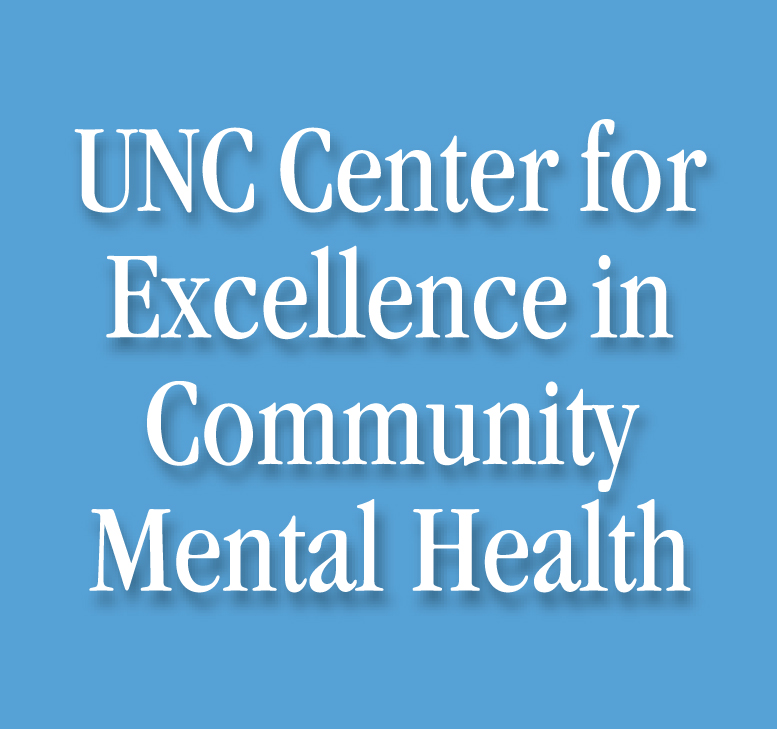 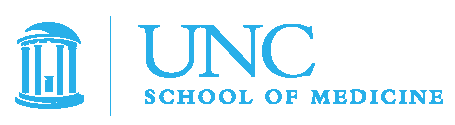  UNC STEP Research Clinic @ NCPRC Intake/Referral FormDate: ___________  				Date / Time Received by NCPRC:_____________Name: First__________________	MI_______________	Last__________________________Home Address:_________________________________________________________________Phone:__________________________    Cell:____________________	 Other:____________DOB:_____________	Sex:________________	Race:________	SS#______________Marital Status:_______________	Insurance:_______________________________________Employer / Type of Work / School:_________________________________________________Guardian/Emergency Contact:_____________________________________________________Relationship to Individual:______________________________Phone:____________________	Source of Income:  SSDI	 SSI	     Wages	  Social Security	 NoneRepresentative Payee:   	Name:_______________________ Phone:___________________Referral Source:  Self	 Agency/Professional Name: ____________________________ Other (i.e. Family): __________________________ Phone of Source: __________________Reason for Referral: _______________________________________________________________________________________________________________________________________________________________________________________________________________________________________________________________________________________________________ Services Requested:  Consultation      Medication management  Individual Therapy      Research Study Participation      Clozapine Clinic  Diagnoses:	Axis I:____________________________________________________________		Axis I: ___________________________________________________________		Axis II:___________________________________________________________		Axis III:___________________________________________________________Current Medications/Prescribing MD & Previous Medication Trials:__________________________________________________________________________________________________________________________________________________________________________________ALLERGIES: _________________________________________________________________Most Recent Hospitalization: ______________________________________________________Reason for Most Recent Psychiatric Hospitalization: _________________________________________________________________________________________________________________Agencies/Professionals Already Involved:Agency				Provider Name		Phone____________________________________________________________________________________________________________________________________________________________How did you hear about us?  Website (details):______________________________________ Advertisement (type, location): _________________________________________________ Other:______________________________________________________________________Please fax referral form, psychiatric assessments, bio-psycho-social assessment, current labs, aftercare plan, outpatient commitment orders, etc. to 919-733-5351.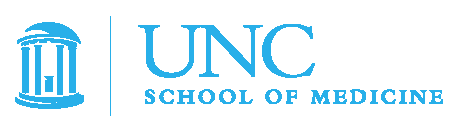 General Referral Criteria 1. Higher priority given to consumers diagnosed with schizophrenia and related disorders.2.  We are unable to accommodate consumers with a diagnosis of mental retardation.3.  Ages 18 - 65 generally preferred 4. Consumer should be notified that we may discuss possible research studies with them (when treatment stable) and that it is NOT mandatory that they actually participate in any studies.5. The consumer's acuity and severity of illness must figure into our decision to accept any referral. 6. For inpatients, please make referrals 48 hours prior to discharge How to refer to NCPRC:Complete referral/intake formFax intake, current assessments and any pertinent information to 919-733-5351NCPRC clinical social worker will contact you within 24 hours of referral to discuss referral / schedule appointment Questions regarding referrals may be directed to Sara Smith, LCSW (919-715-9159) or Jenny Edwards, LCSW (919) 715-9158Thank you for your referrals!!	---------------------------------------------------------------------------------------------------------------------------DISPOSITION:  Community Contact scheduled with Dr Jarskog/Dr Rau on: ______________________  Admission scheduled with Dr Jarskog/Dr Rau on:  _____________________________  Denied (please explain below)Comments:______________________________________________________________________________________________________________________________________________________________________________________________________________________________________________________________________________________________________________